Publicado en Ciudad de México el 16/06/2020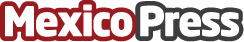 NICE firma una asociación con Microsoft para integrar la plataforma CXone con Teams y Dynamics 365La integración permite una colaboración más fácil y rápida para los centros de contacto, el crecimiento de la productividad y una mayor personalizaciónDatos de contacto:NICE SystemsNICE Systems5556152195Nota de prensa publicada en: https://www.mexicopress.com.mx/nice-firma-una-asociacion-con-microsoft-para Categorías: Internacional Comunicación E-Commerce Software Dispositivos móviles Ciudad de México http://www.mexicopress.com.mx